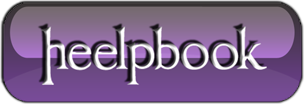 2 Alternatives on how to set a delay (VBScript)You could use 2 methods to set a deley in code, using VBScript: the “ping” or “sleep” approach.PING ApproachSub subSleep(strSeconds) ‘ subSleep(2)

Dim objShell

Dim strCmd

set objShell = CreateObject(“wscript.Shell”)

‘objShell.Run cmdline,1,False

strCmd = “%COMSPEC% /c ping -n ” & strSeconds & ” 127.0.0.1>nul”

objShell.Run strCmd,0,1

End SubSLEEP ApproachFunction MySleep(milliseconds)

set WScriptShell = CreateObject(“WScript.Shell”)

WScriptShell.Run “Sleep -m ” & milliseconds, 0, true

End Function